介護情報提供書（ケアマネジャーから医療機関へ）医療機関名　　　　　　　　主治医　　　　　　　　先生ＦＡＸ　　　　―　　　　　平素からお世話になりありがとうございます。このたび○○○○様のことで下記のようにご報告させていただきます。報告理由（入院・入所・転院・その他）　　　　　　記入年月日　　　年　　月　　日基本情報介護保険・障害等級・年金等情報医療情報本人の望み・ＡＤＬ情報兵庫県介護支援専門員協会明石支部試作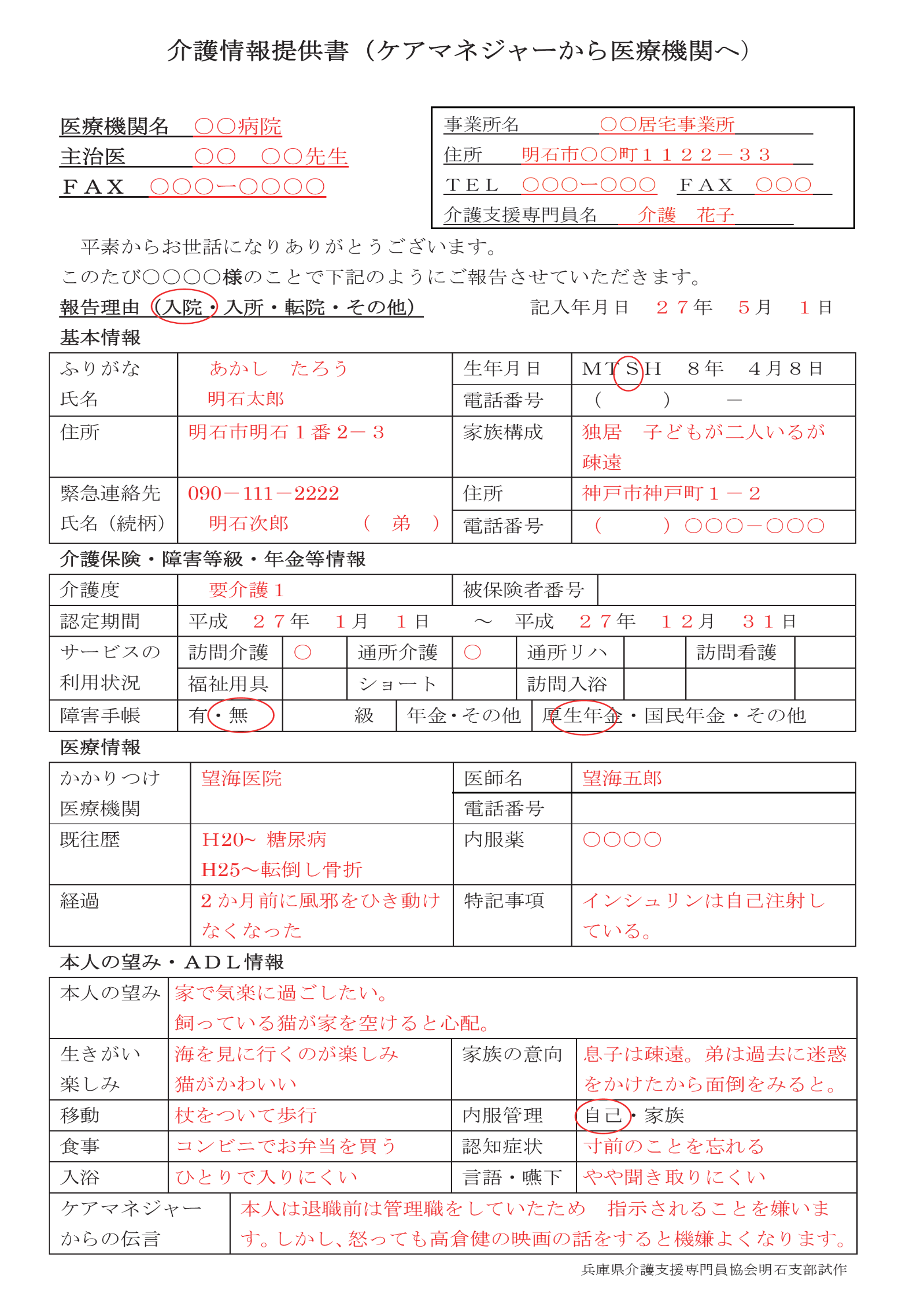 主治医への報告書（身体症状変化用）医療機関名　　　　　　　　主治医　　　　　　　　　　ＦＡＸ　　　　　　　　　　いつもお世話になりありがとうございます。このたび先生がご診察をされております　　　　　様　（生年月日　　　年　月　日）のことで下記のようにご報告させていただきます報告理由（状態変化・更新申請・変更申請・その他）記入年月日　　　年　　月　　日＊最近、特に変化のあったところに○印を入れてください。明石市医師会・地域総合支援センター　推奨主治医への報告書（認知症状変化用）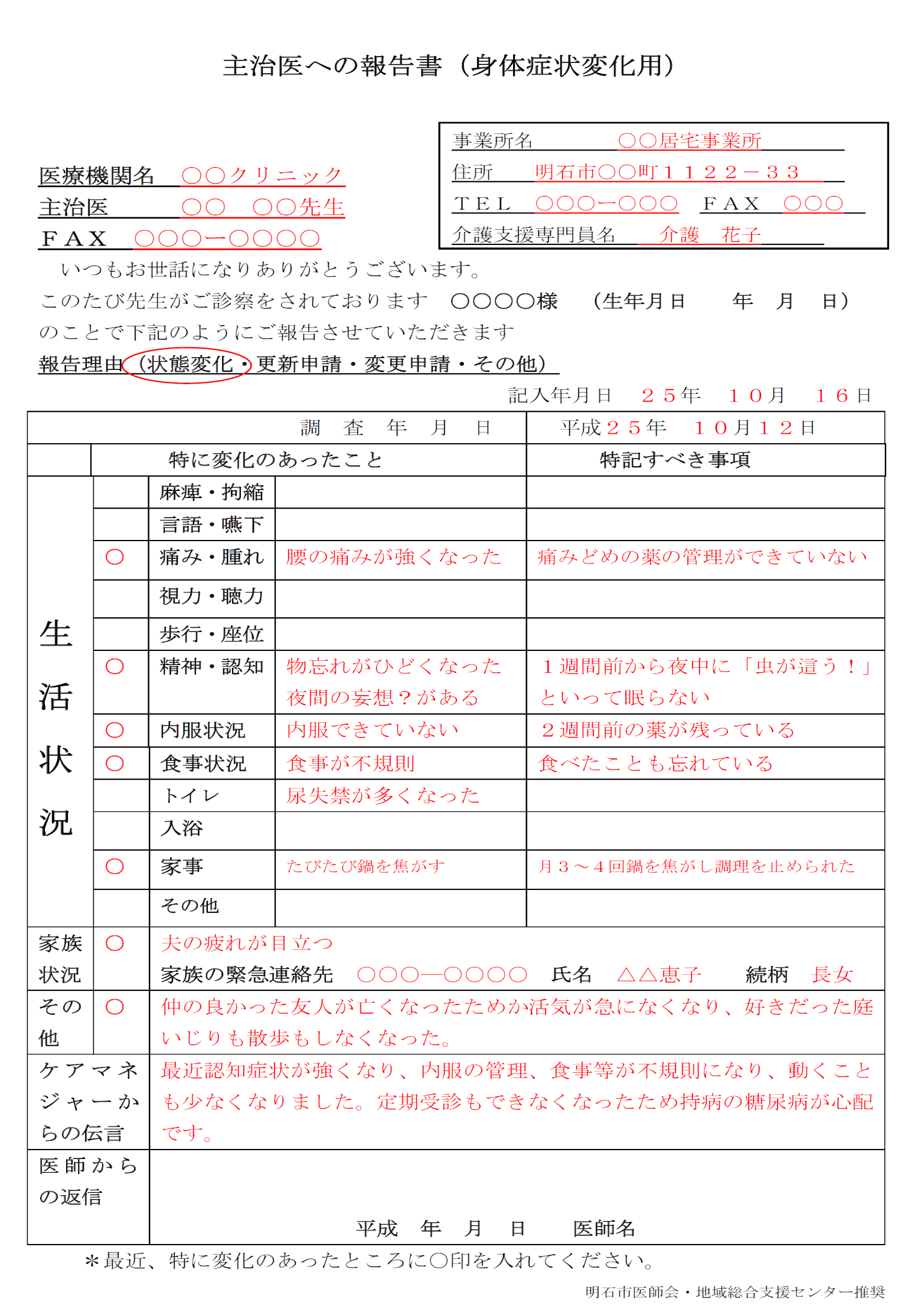 医療機関名　　　　　　　主治医　　　　　　　　　ＦＡＸ　　　　　　　　　平素からお世話になりありがとうございます。このたび先生がご診察をされておられます　　　　　　様（生年月日　　年　月　日）のことで下記のようにご報告させていただきます。報告理由（状態変化・更新申請・変更申請・その他）　記入年月日　　　年　　月　　日＊最近、特に変化のあったところに○印を入れてください。明石市医師会・地域総合支援センター　推奨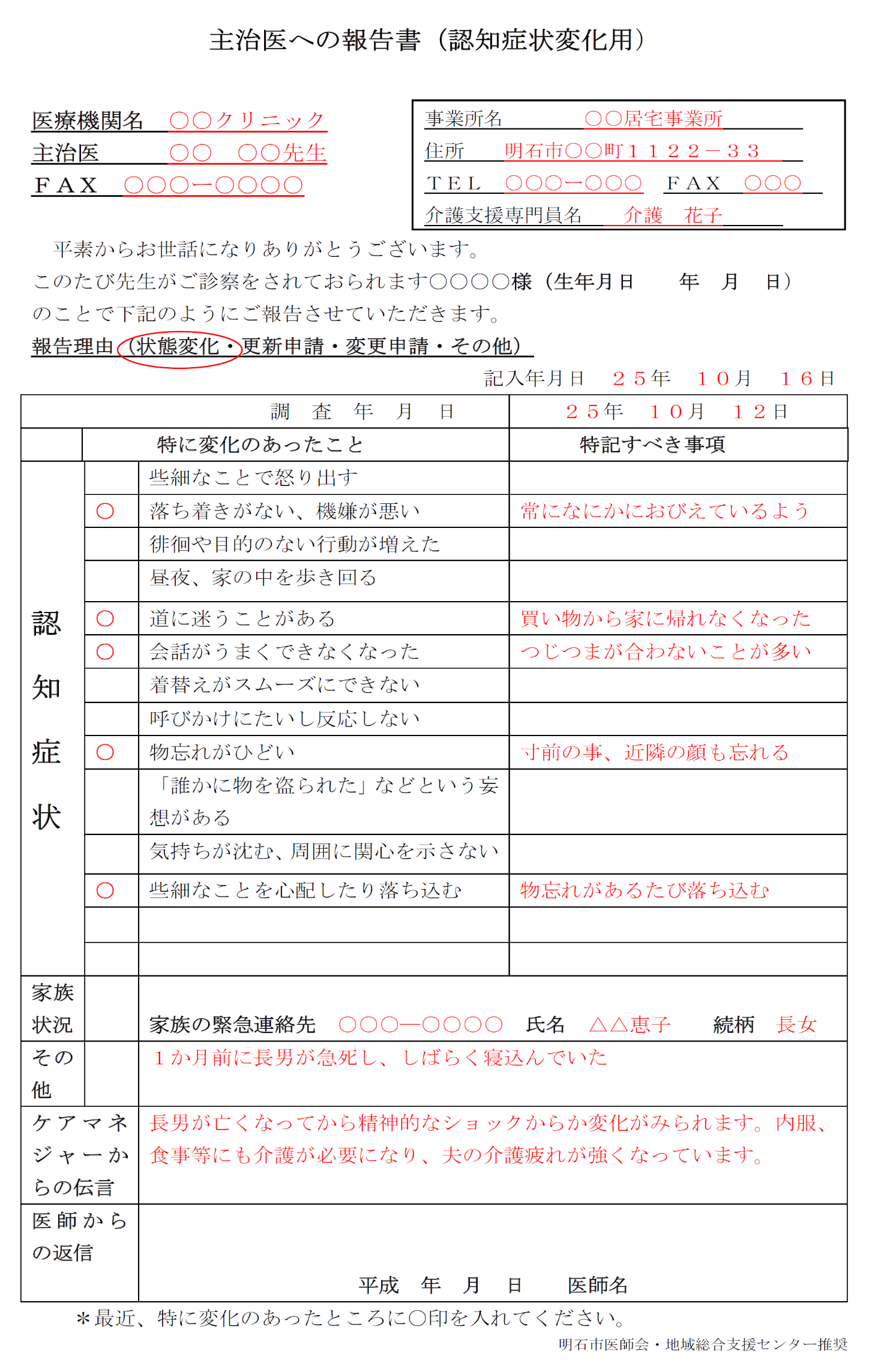 ふりがな氏名生年月日ＭＴＳＨ　　年　　月　日ふりがな氏名電話番号（　　　）　　－住所家族構成緊急連絡先氏名（続柄）　　　（　　　）住所緊急連絡先氏名（続柄）　　　（　　　）電話番号（　　　）　　　－介護度被保険者番号被保険者番号被保険者番号認定期間平成　　　年　　月　　日　　～　平成　　　年　　　月　　　日平成　　　年　　月　　日　　～　平成　　　年　　　月　　　日平成　　　年　　月　　日　　～　平成　　　年　　　月　　　日平成　　　年　　月　　日　　～　平成　　　年　　　月　　　日平成　　　年　　月　　日　　～　平成　　　年　　　月　　　日平成　　　年　　月　　日　　～　平成　　　年　　　月　　　日平成　　　年　　月　　日　　～　平成　　　年　　　月　　　日平成　　　年　　月　　日　　～　平成　　　年　　　月　　　日平成　　　年　　月　　日　　～　平成　　　年　　　月　　　日平成　　　年　　月　　日　　～　平成　　　年　　　月　　　日平成　　　年　　月　　日　　～　平成　　　年　　　月　　　日サービスの利用状況訪問介護通所介護通所介護通所リハ通所リハ通所リハ訪問看護サービスの利用状況福祉用具ショートショート訪問入浴訪問入浴訪問入浴障害手帳有・無　　　級　　　級年金・その他年金・その他年金・その他厚生年金・国民年金・その他厚生年金・国民年金・その他厚生年金・国民年金・その他厚生年金・国民年金・その他厚生年金・国民年金・その他かかりつけ医療機関医師名かかりつけ医療機関電話番号既往歴内服薬経過特記事項本人の望み生きがい楽しみ家族の意向移動内服管理自己・家族食事認知症状入浴言語・嚥下ケアマネジャーからの伝言ケアマネジャーからの伝言調　査　年　月　日調　査　年　月　日調　査　年　月　日調　査　年　月　日調　査　年　月　日調　査　年　月　日　　　　　年　　月　　日特に変化のあったこと特に変化のあったこと特に変化のあったこと特に変化のあったこと特に変化のあったこと特記すべき事項特記すべき事項生活状況生活状況麻痺・拘縮麻痺・拘縮生活状況生活状況言語・嚥下言語・嚥下生活状況生活状況痛み・腫れ痛み・腫れ生活状況生活状況視力・聴力視力・聴力生活状況生活状況歩行・座位歩行・座位生活状況生活状況精神・認知精神・認知生活状況生活状況内服状況内服状況生活状況生活状況食事状況生活状況生活状況トイレ生活状況生活状況入浴生活状況生活状況家事生活状況生活状況その他家族状況家族状況家族の緊急連絡先　　　　　　　　　　氏名　　　　　　続柄　家族の緊急連絡先　　　　　　　　　　氏名　　　　　　続柄　家族の緊急連絡先　　　　　　　　　　氏名　　　　　　続柄　その他その他ケアマネジャーからの伝言ケアマネジャーからの伝言ケアマネジャーからの伝言ケアマネジャーからの伝言医師からの返信医師からの返信医師からの返信医師からの返信　　　　　　　　　　　　　年　月　日　　医師名　　　　　　　　　　　　　　　　年　月　日　　医師名　　　　　　　　　　　　　　　　年　月　日　　医師名　　　調　査　年　月　日調　査　年　月　日調　査　年　月　日調　査　年　月　日年　　　月　　　日特に変化のあったこと特に変化のあったこと特に変化のあったこと特記すべき事項特記すべき事項認知症状認知症状些細なことで怒り出す認知症状認知症状落ち着きがない、機嫌が悪い認知症状認知症状徘徊や目的のない行動が増えた認知症状認知症状昼夜、家の中を歩き回る認知症状認知症状道に迷うことがある認知症状認知症状会話がうまくできなくなった認知症状認知症状着替えがスムーズにできない認知症状認知症状呼びかけにたいし反応しない認知症状認知症状物忘れがひどい認知症状認知症状「誰かに物を盗られた」などという妄想がある認知症状認知症状気持ちが沈む、周囲に関心を示さない認知症状認知症状些細なことを心配したり落ち込む認知症状認知症状認知症状認知症状家族状況家族状況家族の緊急連絡先　　　　　　　　　氏名　　　　　　　続柄　家族の緊急連絡先　　　　　　　　　氏名　　　　　　　続柄　その他その他ケアマネジャーからの伝言ケアマネジャーからの伝言ケアマネジャーからの伝言医師からの返信医師からの返信医師からの返信　　　　　　　　　　　　　年　月　日　　医師名　　　　　　　　　　　　　　　　年　月　日　　医師名　　　